    2023年4月15日是第八个全民国家安全教育日，宣传教育活动主题是：“贯彻总体国家安全观，增强全民国家安全意识和素养，夯实以新安全格局保障新发展格局的社会基础”。国是千万家，有国才有家，让我们共同守护我们的国家。自觉关心、维护国家安全，是每个公民的基本义务，国家安全的真正实现有赖于人人参与、人人有可为。    在第8个“全民国家安全教育日”到来之际，为深入落实“总体国家安全观”，牢牢把握意识工作主动权，提高计财处工作人员维护国家安全的法律意识，从4月14日起，计财处开展了“全民国家安全教育日”一系列活动。		 首先周密部署，组织得力。处领导坚持把全民国家教育活动作为一项长期的工作任务，采取多种形式传达活动精神，贯彻活动要求。随后重点突出，主题鲜明。处领导紧紧围绕“加强法治宣传教育，增强全民国家安全意识”的宣传主题，突出学习习近平总书记关于国家安全工作和总体国家安全观的一系列重要论述和重要指示。再次线上互动，线下联动。利用新媒体，广泛宣传《国家安全法》、《反间谍法》等相关内容。最后覆盖面广，参与度高。此次宣传活动，全处上下思想高度重视，行动迅速高效，积极收看《法治在线》、《国家记忆》、《新闻联播》、《新闻直播间》、《焦点访谈》等节目。    通过此次国家安全教育活动，大家都深深意识到国家安全是民族复兴的根基、社会稳定是国家强盛的前提，为我们拥有一个强大、稳定的祖国感到骄傲和自豪。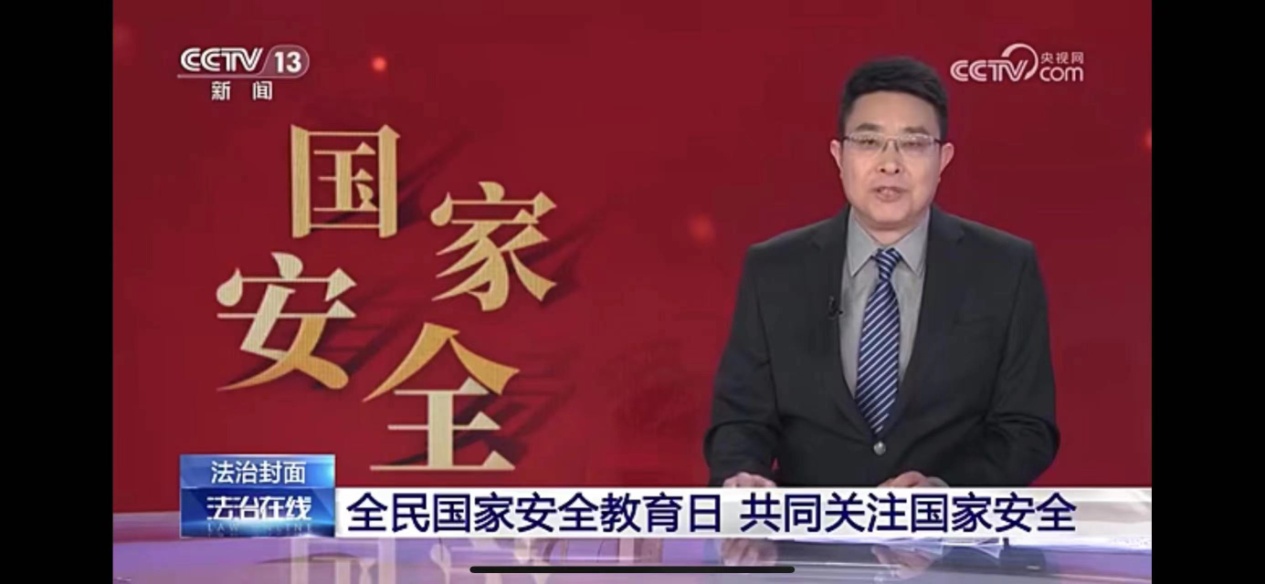 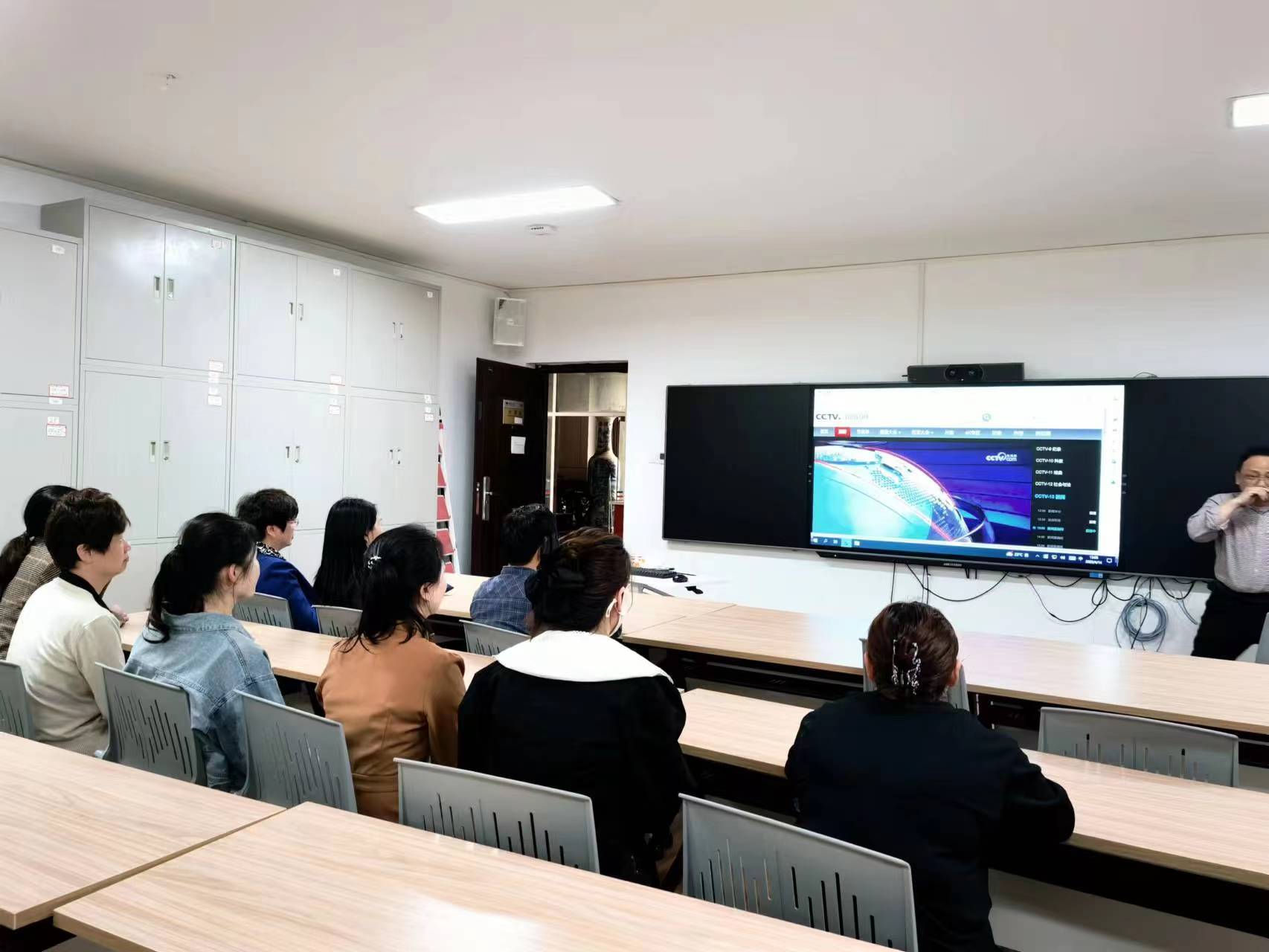 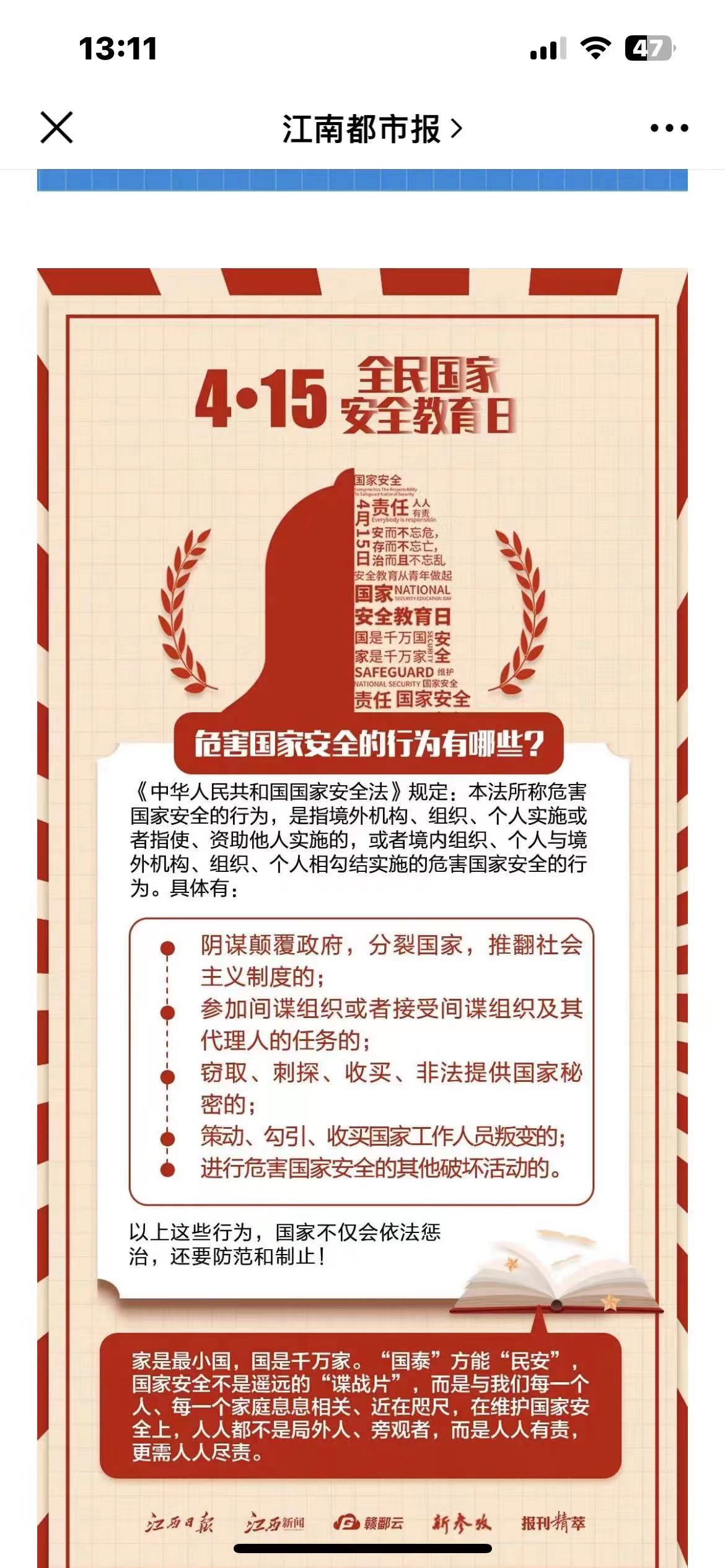 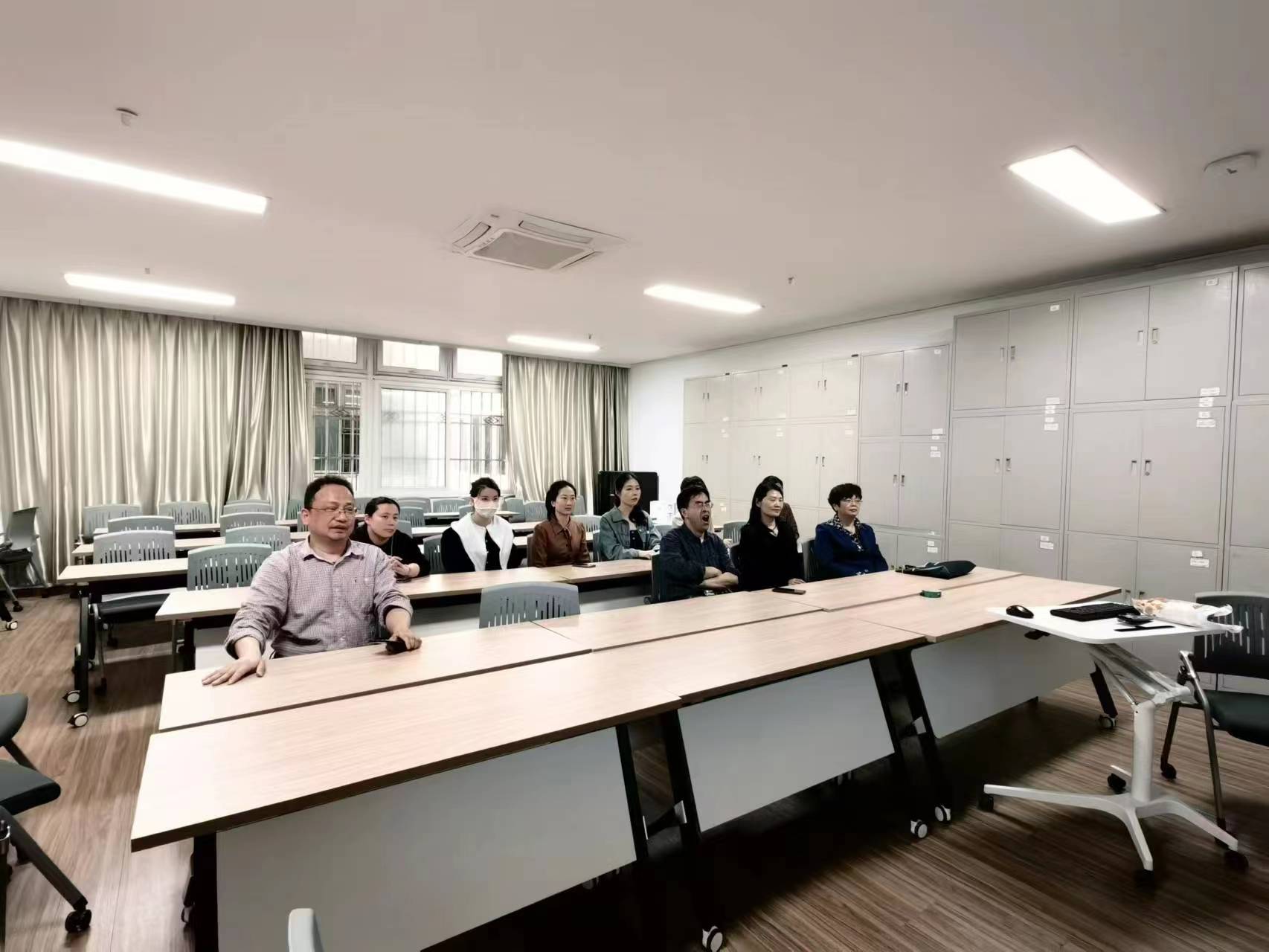 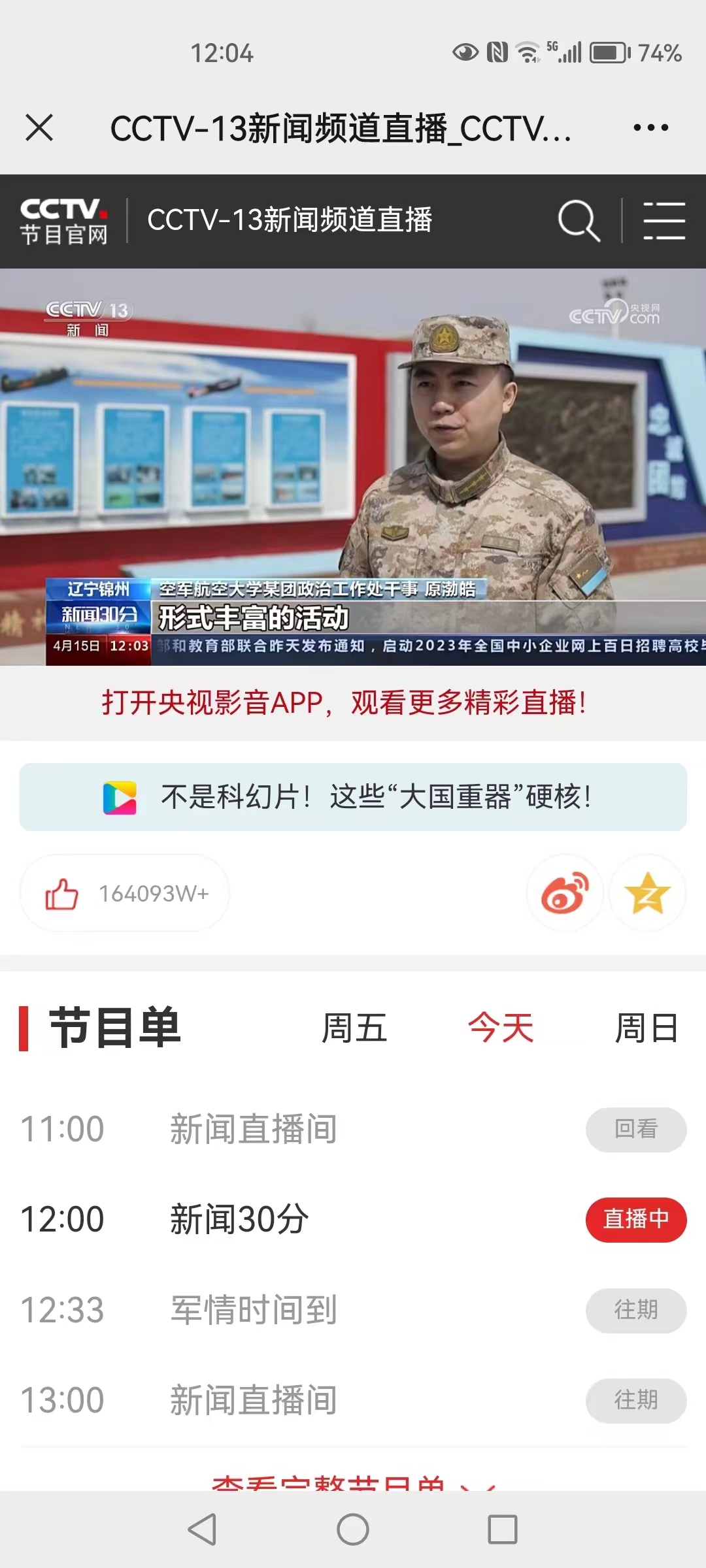 